07-346 Э-10011Д универсальный механический гусеничный канатный экскаватор ёмкостью ковша 1 м3, обратная лопата, копание: глубина до 6.9 м, радиус до 10.5 м, высота погрузки 4.2 м, рабочий вес 35 тн, Д-108-1 108 лс, 2 км/час, завод "Рабочий металлист" г. Кострома, 1966-76 г.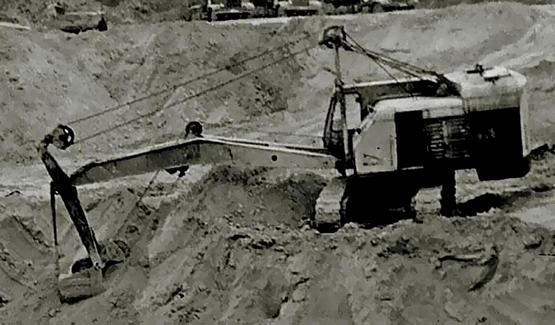  Бескорыстный вклад сообщества rcforum.ru в сохранение и распространение знаний об истории нашей техники невозможно переоценить. По разным темам собран немалый массив первичной информации, который будет серьезным подспорьем историкам в их исследованиях. Благодарность и уважение создателям и участникам форума.Изготовитель: Костромской ордена Трудового Красного Знамени экскаваторный завод «Рабочий металлист».  По материалам techstory.ru. Спасибо большое А. Буздину. С 1966 г. на костромском экскаваторном заводе "Рабочий металлист" начат выпуск модернизированного экскаватора Э-10011Д, являвшегося пятой модернизацией экскаватора Э-10011, сменившего в 1958 году экскаватор Э-801 и ставшего базой для экскаваторов, выпускавшихся на костромском заводе еще более 30 лет. Конструктивные улучшения по сравнению с базовой моделью Э-10011А следующие: на экскаваторе механизм подъема стрелы снабжен ограничителем скорости в режиме двигателя и стопорным устройством; применено роликовое опорно-поворотное устройство; установлен дизельный двигатель Д-108-1; улучшена комфортность кабины машиниста. Экскаватор Э-10011Д - одноковшовый универсальный экскаватор с механическим приводом на гусеничном ходу. Сменное оборудование, с которым работал экскаватор - лопата прямая и обратная, драглайн, грейфер, кран, сваебойное оборудование. Управление исполнительными механизмами - пневматическое.
На экскаваторе Э-10011Д в приводе механизмов применяется турботрансформатор (точное название - гидротрансформатор) ТРЭ-500 или У358018А, защищающий двигатель и трансмиссию от резких нагрузок и перегрузок, возникающих во время работы, создавая наилучшие силовые и скоростные режимы работы. Модернизированный экскаватор Э-10011Е стал последним в модельном ряду этих машин. В 1982 году прошел приемочные испытания и был рекомендован к серийному производству модернизированный экскаватор ЭО-5111Б.Технические характеристики экскаватора Э-10011Д Параметры экскаватора Э-10011Д при работе обратной лопатойДизель, маркаД-108-1Мощность дизеля, л.с.108Сменное рабочее оборудованиелопата прямая и обратная, драглайн, грейфер, кран, сваебойное оборудованиеУправление механизмамипневматическоеСкорость передвижения, км/ч2Частота вращения поворотной платформы, об/мин7,15Преодолеваемый уклон пути, град.20Рабочее давление системе пневмоуправления, МПа0,4 - 0,5Среднее давление на грунт, МПа0,087Масса с оборудованием прямая лопата, кг35000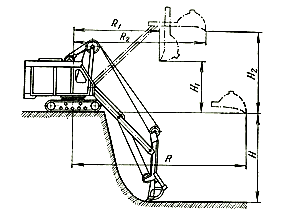 